An Outcomes Framework for Family and FriendsConsultation PaperNatalie SkinnerVinita DuraisingamJane FischerNational Centre for Education and Training on Addiction (NCETA), Flinders Health and Medical Research Institute (FHMRI), Flinders University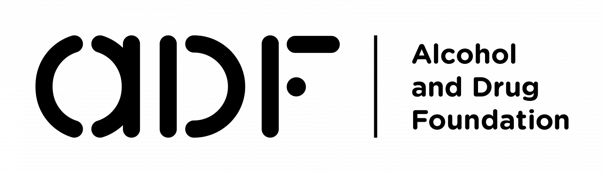 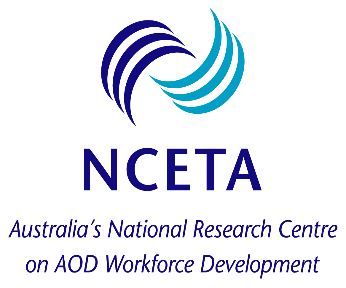 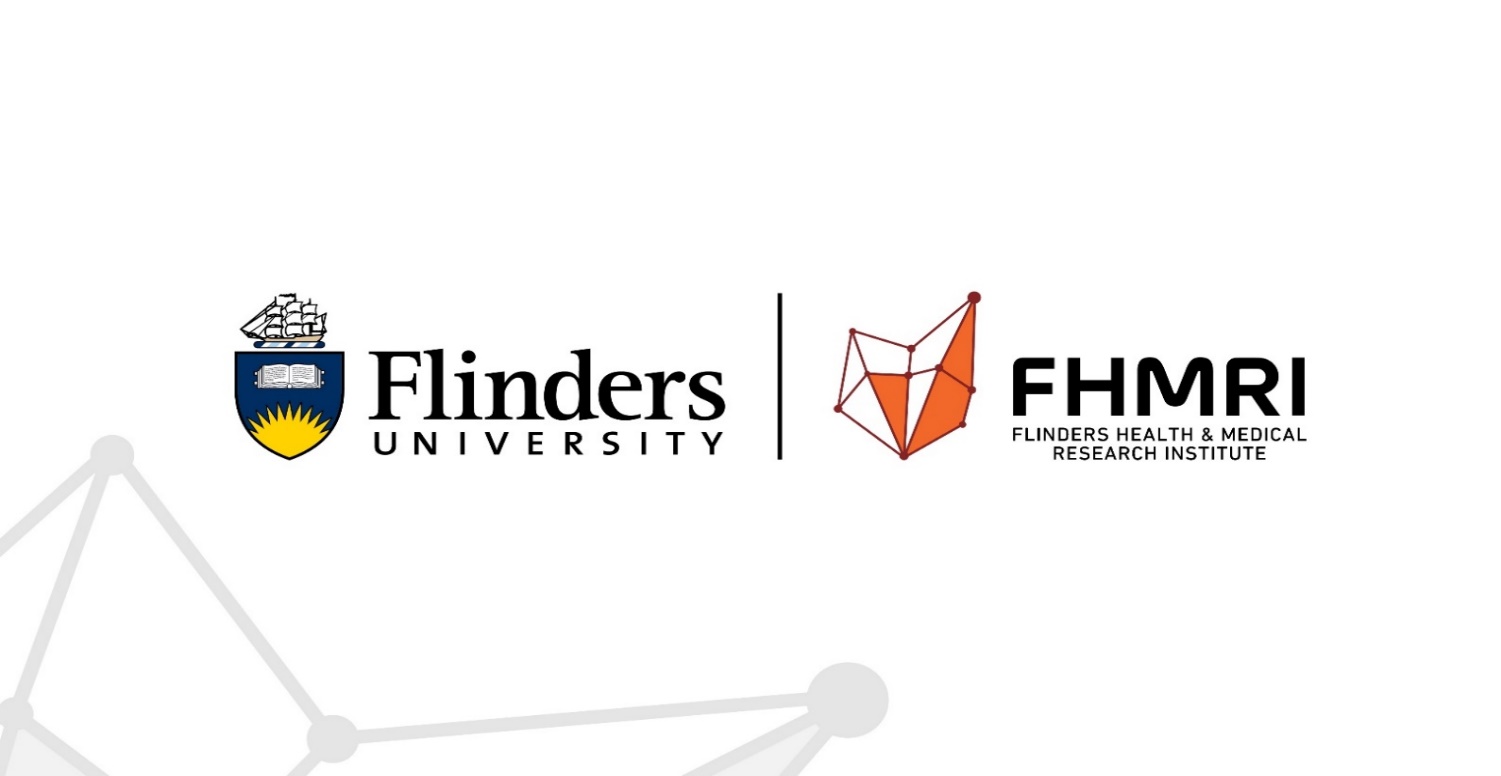 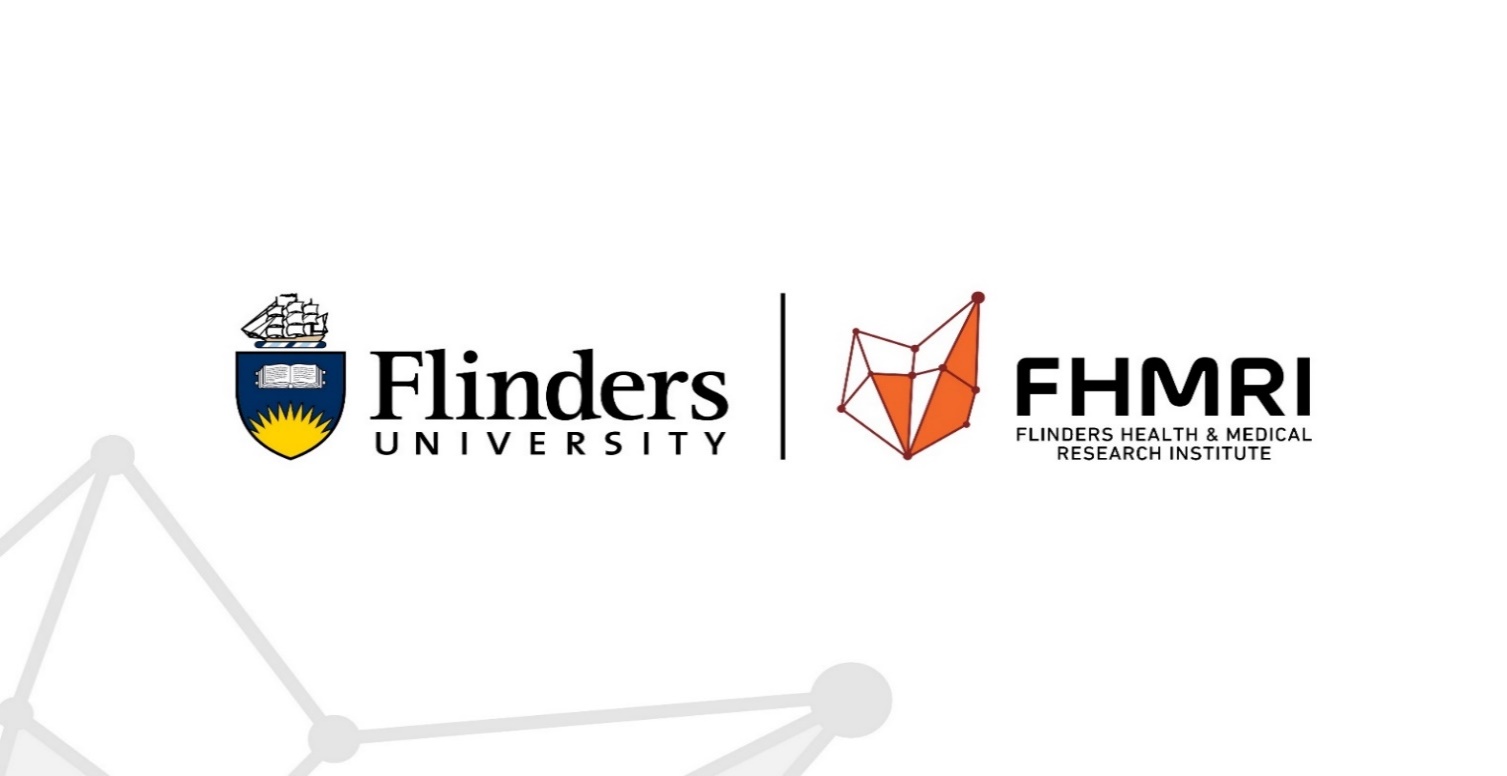 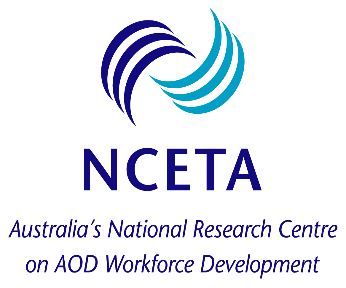 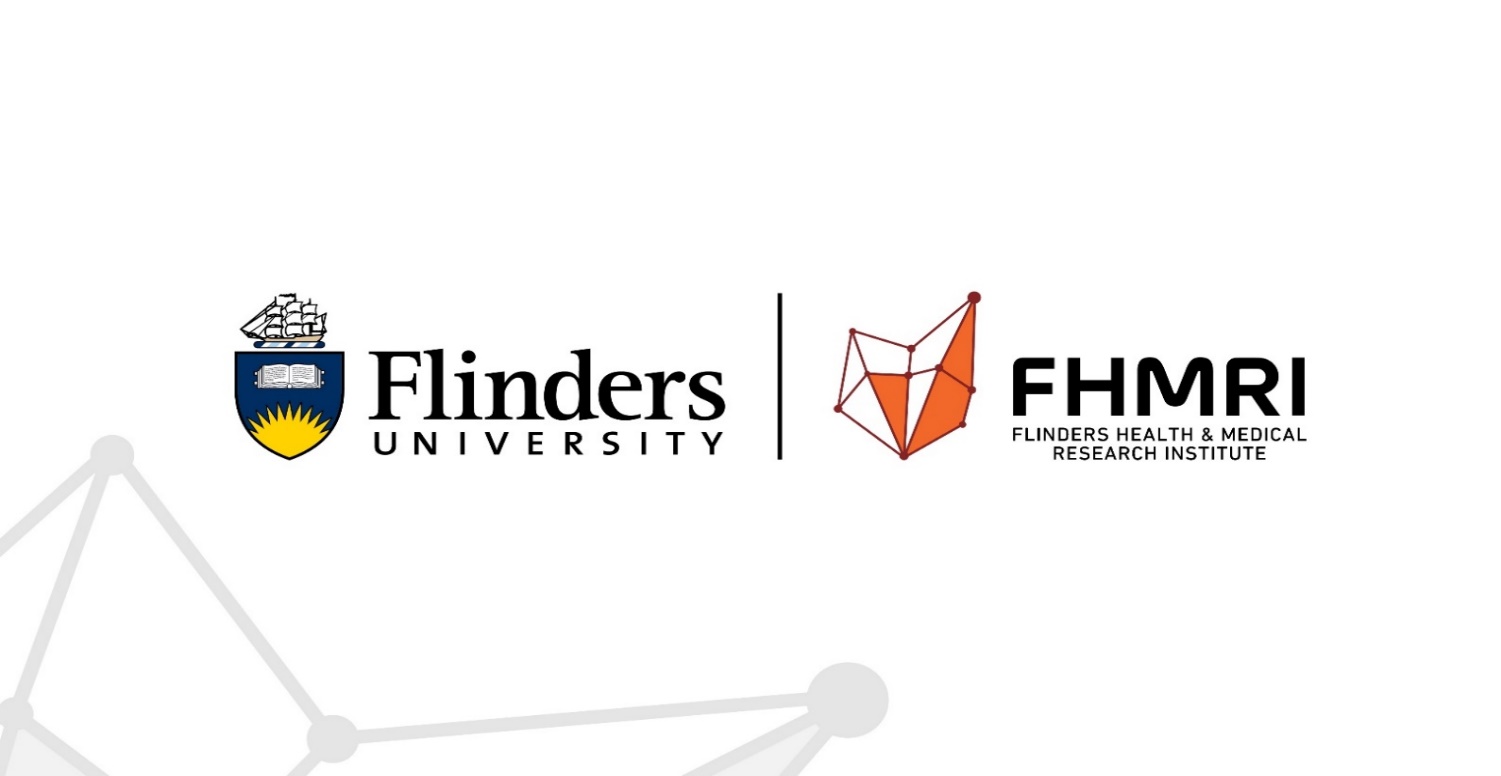 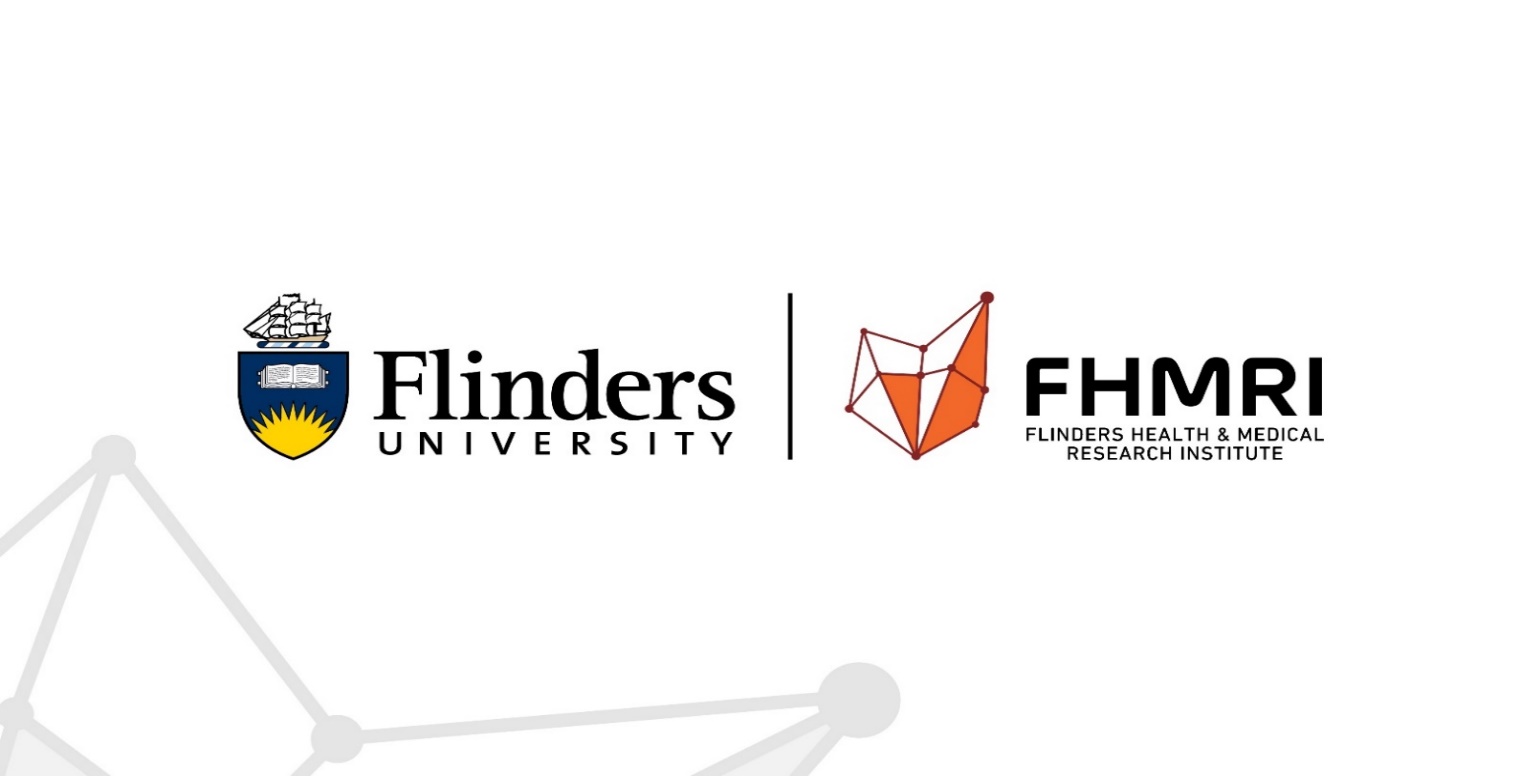 [ADF logo? ADF to advise]Citation detailsSkinner, N., Duraisingam, V. & Fischer, J. (2021). An Outcomes Framework for Family and Friends. Consultation Paper. National Centre for Education and Training on Addiction (NCETA), Flinders Health and Medical and Research Institute (FHMRI), Flinders University, Adelaide, Australia.Project contactDr Natalie Skinner, Senior Research Fellow, NCETANatalie.Skinner@flinders.edu.auStakeholder consultation This consultation paper aims to promote stakeholder engagement and input into the development of a Family and Friends Outcomes Framework for AOD services.Table of Contents1.	Introduction	41.1 Purpose of this consultation paper	41.2 Background and context	51.3 Developing a Family and Friends Outcomes Framework	62.	Key concepts	72.1 Outcomes	72.2 Outcomes frameworks	72.3 Benefits of outcomes frameworks	93. Existing research – service needs of family and friends	113.1 Information and support needs of family and friends	123.2 Barriers to accessing information and support	13Addressing stigma as a barrier to help seeking	144.	Existing family outcomes frameworks	155.	Towards a Family and Friends Outcomes Framework for AOD services	165.1 Stakeholder input	176.	Measures – review of existing relevant tools	196.1 Organisational data sources	196.2 Self-report measures – families’ experience of service	206.3 Self-report measures – families’ experience of stigma	21Limitations of example self-report measures (Tables 1 and 2)	21Table 1 Examples of family focused outcome measures	22Table 2 Examples of measures of secondary stigma	327.	References	34Appendix A: Outcomes frameworks addressing family outcomes	38Australia	38International	38Introduction 1.1 Purpose of this consultation paperThis consultation paper is designed to support and guide stakeholder input into the development of a Family and Friends Outcome Framework for Alcohol and other Drug (AOD) services. The aim is to develop a framework that is informed by the needs, priorities and capacity of the AOD sector, including service providers, families, clients and other stakeholders. An outcomes framework is a resource designed to guide the identification and assessment of the outcomes of a program, service, policy or other activity.The Family and Friends Outcomes Framework will be a practical resource that:Supports AOD services to develop a greater understanding of current service qualityProvides AOD services with a set of standards to measure quality of service delivery and outcomesOffers the sector a set of common metrics that can be used to track the quality and success of delivery across services over time and allow for benchmarkingSupports the integration of customer satisfaction as a key marker of service quality and success.This consultation paper summarises key ideas and research on:Defining and identifying outcomes for information and service providers to families and friends The purpose and benefits of outcomes frameworks in service provisionExisting research on the information and support needs of family and friends (to inform identification of outcomes within the Framework)Existing measures of families’ experience of health and welfare services (to inform development of measures within the Framework).1.2 Background and contextFamilies and friends are a major source of support for people experiencing alcohol and/or other drug (AOD) issues and are often significantly impacted with the consequential harms associated with dealing or living with a loved one with AOD issues [1-3]. However, family and friends often lack the required assistance, confidence and knowledge of how to respond effectively to support their family member or friend [2, 4]. Further, social stigma and self-blame are major barriers in seeking the help they need to assist their affected family member or friend [5]. It is crucial that concerned family and friends are equipped with the necessary confidence and skills to assist in their family member of friend’s recovery, and seek help and guidance as early as possible before problems become more chronic and recovery more challenging [6]. Family and friends also need support to protect their own wellbeing which is often compromised when dealing with their loved one’s problematic AOD issues [1, 2, 7].At the time of writing, Australia has limited information and support services for families and friends of people with a substance use disorder, or for those who are concerned about alcohol and/or drug use of their family member or friend [8]. This is an important gap in service delivery which can contribute to barriers to accessing help for both the person in need and for family members who may be experiencing significant disruptions to family cohesion and daily life. In June 2021 the Department of Health commissioned the Alcohol and Drug Foundation (ADF), via the National Drug and Alcohol Program, to reduce the impact of AOD misuse to individuals, families and communities.  One of the intended outcomes of the National Drug and Alcohol Program is to achieve improved health and social outcomes for individuals, families, and communities at risk of, or currently affected by, substance misuse in Australia. The ADF Information and Support (ISS) Program for Family and Friends forms part of the Drug and Alcohol Program’s funded work. The ADF ISS program involves a range of activities including: Funding for capacity building and research projects Development of a digital portal that provides high quality, accurate and personalised information and support to meet the needs of family and friends (Path2Help), and The current outcomes framework to guide and support AOD services to assess the quality and outcomes of service delivery to family and friends. The development of a Family and Friends Outcomes Framework is the focus of this consultation paper.1.3 Developing a Family and Friends Outcomes Framework The key purpose of this Family and Friends Outcomes Framework is to create a standard set of outcomes that can be systematically measured for evaluation and research purposes. It will also allow for benchmarking and quality improvement initiatives. It is envisaged that the Outcomes Framework will enable service providers to collect better quality data which will strengthen and support capacity to engage in evaluation of programs and services. In doing so, services will be able to develop more robust funding proposals that show the benefits to program participants, funders and other stakeholders. The development of an Outcomes Framework will integrate information and insights from peer reviewed research, the non-peer-reviewed ‘grey literature’ in this area and stakeholder consultation. Figure 1 provides an overview of this process. This consultation paper is designed to support and promote stakeholder input and guidance on developing the Framework. Written submissions are welcome. Interviews/focus groups with key informants who have particular expertise in this area will also be conducted. Drawing on the research evidence and stakeholder input a draft Family and Friends Outcomes Framework will be developed. This draft Framework will undergo further review and refinement by an expert forum of invited key informants, which will guide the development of the final Framework.Figure 1 Overview of Family Outcomes Framework development processKey conceptsThis section summarises key concepts related to outcomes frameworks in general, including the definition of outcomes and the purpose and structure of outcomes frameworks. 2.1 OutcomesOutcomes are the changes or benefits that are intended to result from the delivery of a particular service, program or policy [9, 10]. Outcomes can be short term, medium term or longer term [9]. For example, for a smoking cessation program short term outcomes may include an increase in participants’ knowledge and confidence in relation to coping techniques to manage cravings, a medium term outcome (e.g., 6 months) could be the number or proportion of participants who have reduced or stopped smoking and a long term outcome (e.g., 12 months) could be the number or proportion of participants who have maintained their smoking cessation (or reduction).Within health and human services, outcomes generally address three broad areas [10]:Knowledge/learnings/attitudesBehaviours (e.g., reduction in undesirable behaviours, increase in desirable behaviours, continuation of new behaviour)Condition/status (e.g., improvement in social relationships, positive change in financial circumstances, improvement in health indicator).These outcomes address change and improvement at the person (client) level. Outcomes may also address results at a program level (e.g., participant satisfaction), organisation level (e.g., financial) or community level (e.g., public health) [10].2.2 Outcomes frameworksAn outcomes framework is a resource designed to guide the identification and assessment of the outcomes of a program, service, policy or other activity [10]. Outcomes frameworks are commonly designed as a resource for a particular community of practitioners to guide and support service planning, delivery and assessment. The aim is to support organisations to achieve the intended aims and objectives of services and programs [9]. Governments in Australia and other similar countries (e.g., the UK, USA) are increasingly emphasising the importance of demonstrating links between funding for programs or services and tangible results (i.e., outcomes) for the community. Outcomes frameworks usually contain a set of components that range from very broad vision or aim to very concrete and specific measures of activities or results. An outcomes framework will present these components in a coherent chain of logic to clearly demonstrate the links between the aim or vision of the program and how it is to be assessed.Outcomes frameworks usually include [9-11]:Vision: High-level vision to be realised/issue to be addressed/impact to be demonstratedOutcomes: Benefits or positive changes to be achieved, or progressed towards in the short, medium and longer termIndicators: Specific results that signify a change has occurred on a particular outcomeMeasures: Data or information that can be used to assess progress against each indicator.2.3 Benefits of outcomes frameworksOutcomes frameworks are designed to support organisations’ capacity and effectiveness in achieving the results and benefits that reflect their core business – ‘our reason for being here’. An outcomes framework offers a clear and simple logic scaffolding that supports organisations to reflect on the links between [9]:What outcomes (changes, improvements, benefits) are we aiming to achieve?How will we know we have achieved these outcomes (or are making progress)?There are various approaches to developing outcomes models and frameworks [11]. This consultation paper uses a program logic approach, which is familiar to most organisations. Program logic models demonstrates the links in a causal chain between the identification of an issue or problem, the program or activity designed to address this issue and the outcomes and impact of the program or activity. An example of a program logic model is provided in Figure 2 [9, 13]. Figure 2 Outcomes framework within a program logic model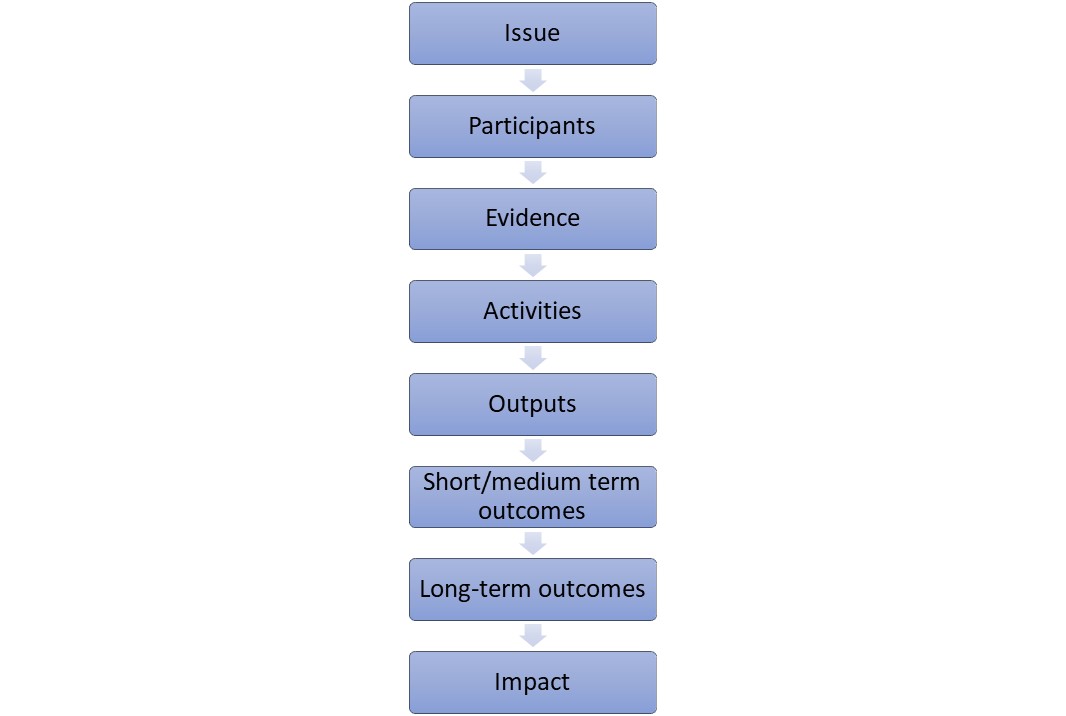 As with program logic models in general, one of the main benefits of an outcomes framework is to support organisations to apply a systematic approach to demonstrating how a program or activity has achieved a particular result or benefit. Implementing an outcomes framework can provide valuable input into an organisations’ continual improvement processes and support the development of compelling evidence to funders and other stakeholders regarding the benefits of a particular program or service.Most AOD services have systems and processes in place to assess quality, performance, impact and other aspects of organisational functioning across a range of areas. Some AOD services may have processes in place for assessing family outcomes related to their service delivery, whereas other organisations may not prioritise family outcomes within their suite of outcome assessments. A common approach to assessing family outcomes that is provided by an outcomes framework offers benefits and advantages to all AOD services, including those with established assessment in this area. Key benefits of outcomes frameworks include [9, 14]: Reducing time and cost for individual organisations to research and develop a comprehensive approach to identifying and assessing outcomes in a particular areaOpportunity for organisations to apply a shared outcomes framework ‘as is’, or use as a starting point to develop their own customised approachImproving the quality of outcomes assessment by providing access to evidence-based resourcesOpportunity for organisations to compare their established approach to assessment with an independently developed frameworkFor example, new outcomes, indicators or measures may be added to an established approach to assessing family outcomesEnabling organisations and funders to compare ‘like with like’ across programs or organisations delivering services in comparable areas.It is also important to acknowledge that an outcomes focused approach has limitations and may not address all aspects of service quality and effectiveness [15, 16]. For example, all data sources and measures have some weaknesses or limitations in relation to sensitivity and specificity of assessment. Some aspects of care are difficult to capture within an outcomes framework, for example a unique capacity or approach of a service or team that may not be reflected in standardised measures [15]. Including both process and outcome indicators and measures is recommended to reflect the complexity of service delivery and the factors that influence the demonstration of desired outcomes.Furthermore, in complex areas such as health and other outcomes, a range of factors external to a service can impact on the outcomes that are achieved with particular participants (e.g., an individual’s life circumstances, lifestyle, socio-economic status) [15-17]. There may also be considerable time delays in the full realisation of the relationship between service delivery and the impact on participants wellbeing and daily life, which may extend beyond feasible timeframes for data collection [15, 16].In sum, outcomes frameworks are useful tools to guide and support services to engage in continuous quality improvement and produce high quality evidence on the achievement of outcomes and benefits for participants. The complexities and nuances outlined above indicate that outcomes frameworks are best implemented and interpreted in combination with insights from practitioners’ clinical, management and service delivery experience [15].The first step in developing in Outcomes Framework for Family and Friends is to understand the service experiences and outcomes that are most relevant and meaningful for family and friends. The next section summarises key insights from the peer reviewed and ‘grey’ (non-peer reviewed) literature, drawing on research commissioned by the ADF and other sources.3. Existing research – service needs of family and friendsFamily and friends are usually the main sources of support for people with alcohol or drug (AOD) issues. However, they are often at a loss on how and where to seek accurate information and assistance to help their loved ones [7, 18]. Parents or guardians are most likely to seek information and support [19]. In 2020, the ADF conducted a nationally representative survey of 510 adults who were concerned about a family member or friend’s AOD use. More than 70% of survey respondents who needed relevant information and support did not immediately seek help, with more than a third of survey respondents only seeking support when their family member or friend was perceived to be of high risk. In a recent study of 90 affected family members, over three-quarters of participants had not received any assistance from AOD services [2]. There is also a lack of clear pathways in providing family and friends the support and guidance they require for their particular needs [20]. These findings indicate there is a significant unmet need in service provision to family and friends. Family and friends can experience significant strain and disruption in their daily lives as a result of a family member of friend’s alcohol or drug use. Affected family members often experience mental, emotional, physical, financial, and social hardships due to the strain of having a family member who has AOD issues [1, 2, 4, 5, 20]. These include reduced quality of life and social adjustment problems, with these risks higher for women, those whose family member or friend has more problematic AOD use and those who are from lower socio-economic backgrounds [1, 2, 21]. These negative repercussions for family members may also adversely impact the recovery process of their affected relative [2, 5].At the time of writing, however, Australia has limited information and support services that are specifically catered for concerned families and friends, which may further add to negative outcomes for family members [4]. There is a clear need for concerned family members and friends to have timely, accessible and appropriate information and support to help themselves and their affected family member or friend [2, 4, 20]. One of the key outcomes of the broader ADF ISS project within which the current Outcomes Framework sits, is the development of a digital portal (Path2Help). This portal includes a rapid assessment tool which curates the most personally relevant information and support services for portal users.3.1 Information and support needs of family and friendsInformation and support needs of concerned family and friends are likely to differ depending on their circumstances, including their current and past coping strategies and help seeking actions. For example, a recent ADF commissioned nationally representative survey indicated that family and friends who have not yet sought support are likely to seek information on ways to communicate with their family member or friend, and strategies to support their loved one to seek assistance [6]. Those who have already sought support are more likely to seek relevant and up-to-date information about drug/alcohol use and signs of addiction [6]. Consistent with the observations from the ADF national survey, other research has found that the greatest needs reported by concerned family and friends relate to learning how best to provide support and have conversations with their affected family member or friend, and strategies for managing conflict and setting boundaries [19, 21, 22]. Groups such as Aboriginal and Torres Strait Islander and Culturally and Linguistically Diverse (CALD) communities may have additional or differing needs. Research commissioned by the ADF indicates that Aboriginal and Torres Strait Islander family and friends prefer in-person conversations with someone knowledgeable that they respect in a comfortable and relaxed environment. Accessing information online was considered less useful. Aboriginal and Torres Strait Islander family and friends also report difficulties in finding accurate, clear and culturally relevant information online that is suited to their needs. Similarly, for CALD communities, translated resources are often inappropriate, with accuracy and importance often lost in translation [23]. There is a clear need for culturally appropriate resources tailored to meet specific cultural groups’ needs [24]. These information and support resources also need to address cultural taboos related to drug and alcohol use within particular communities. Improvements to information and support services to family and friends should include the provision of a wider range of information, resources and supports offered across different mediums [8]. Options include hard copy materials and downloadable electronic documents which can be accessed at people’s convenience and discretion [24]. Web-based and tele-based support services are also important for people in geographically distanced areas and for those who prefer anonymity/privacy [25]. Online delivery of education and support programs have additional benefits: they are accessible anytime and anywhere which may increase participation and engagement, content quality is consistent, cost of delivery is lower compared to face-to-face support and online delivery is scalable for larger groups [26]. For people with low literacy levels, other resources such as audio or visual (e.g., podcasts, videos, DVDs) may be beneficial. Online information and support (e.g., counselling) can also be an effective approach to managing stigma that may be felt by family and friends when accessing AOD information and services [21, 27].Whilst online information and resources are an important and useful option for concerned family and friends, it is worth noting that ADF commissioned research indicates a strong preference for face-to-face counselling by family and friends [19], especially for people from Aboriginal and Torres Strait Islander communities [23]. Meeting this need presents a challenge to AOD services due to a lack of capacity and funding to provide intensive support to families such as case management and referrals to other services.3.2 Barriers to accessing information and supportA range of barriers and challenges have been identified that concerned family and friends may experience when seeking access to information and support. Common barriers identified in research commissioned by the ADF and the broader research literature include [1, 3, 4, 21-23]:Stigma, shame and guiltPrivacy concernsLimited health literacy (knowledge, communication skills) related to AOD use Lack of awareness of existing servicesPoorly designed websites (i.e., not user friendly)Long wait times for appointmentsCost of servicesLanguage barriers and lack of general health literacy Culturally inappropriate, unrelatable and poorly translated information and support for CALD and Aboriginal and Torres Strait Islander communities. Three barriers have been particularly highlighted in the research literature. Stigma, shame and self-blame often cause affected family members to socially isolate in an effort to keep the ‘shameful’ problem a secret [4, 7, 21]. Family members are often hesitant to share their difficulties with others as a result of actual or perceived stigma, and can fear being judged or blamed [5, 22]. These psychosocial barriers may diminish their willingness to seek out information and support they require [5] [1].Second, lack of knowledge and awareness of where to seek help and support has been identified as a common and significant barrier to help seeking for concerned family and friends [5, 19]. This includes online resources. In a national study on AOD-focused websites, almost half of the 1214 website users surveyed were unable to easily access information they wanted and reported taking as long as 15 minutes to locate desired information [28]. Third, access to in-person support can be problematic. Prolonged wait times for appointments can result in some families being unable to access support when it is most required [19, 22]. Affected family members are often financially impacted by the associated costs of their loved one’s drug use issues (e.g., treatment costs, legal debts) [2, 4]. Costs of support services can discourage family members from seeking help for themselves, and this is especially the case for lower income families [1, 3].Addressing stigma as a barrier to help seekingStigma has been identified as a particularly significant barrier to help seeking from family and friends, which may contribute to delays in accessing information and support, or difficulties in engaging with services [1, 4, 20]. There are various dimensions to the feelings of stigma that family members and friends may experience [5]. These include public stigma (negative public attitudes towards drug and alcohol use), self-stigma (internalisation of public stigma resulting in reduced self-esteem) and stigma by association (experience of shame and self-blame as a result of their family member’s problematic AOD use) [5, 29]_ENREF_28. Stigma by association can result in a loss of respect and status for the affected family member within their social circle and the wider public [22]. It is also important to recognise that attitudes and beliefs about AOD use vary across ethnic and/or religious cultures. These diverse perspectives need to be taken into account when considering how stigma can be addressed within cultural boundaries in order to effectively support help seeking by concerned family and friends [23].Confidentiality and privacy are crucial considerations in relation to managing stigma as a barrier to help seeking. Information and counselling services via telephone or online enable access to support whilst preserving anonymity and privacy [21, 26]_ENREF_24. For face-to-face appointments, continual assurance and reminders that privacy and confidentiality will be maintained can help allay privacy concerns. Other online resources, such as videos on social media platforms or downloadable resource materials, also enable family and friends to access crucial information whilst maintaining anonymity [23].Existing family outcomes frameworks As part of the review of existing work in the peer-reviewed and ‘grey’ literatures, a comprehensive search was conducted of the Australian and international literature to identify and review existing family outcomes frameworks. No existing frameworks were identified which were primarily focused on outcomes for family and friends of adults receiving health and welfare services. The family outcomes frameworks that were identified were mainly focused on:Children and/or youthOutcomes related to the welfare and wellbeing of children and youth (e.g., school attendance, mental health)The experiences of children and/or parents/guardians receiving health and welfare services.Examples of outcomes frameworks in health and human services include the NSW Human Services Outcomes Framework [30], the Child Development Council’s Outcomes Framework for Children and Young People (SA) [31] and the Western Australia Primary Health Alliance (WAPHA) Outcomes Framework [32]. Appendix A lists additional examples of Outcomes Frameworks focused on family outcomes from the child and youth health and welfare sectors. Stakeholder input on other relevant family outcomes frameworks is welcomeTowards a Family and Friends Outcomes Framework for AOD servicesPrevious sections in this consultation paper overviewed outcomes frameworks and their application in health and human services, and outlined key findings from existing research on the service needs of family and friends concerned about a loved one’s alcohol or drug use. Drawing on this review of existing work, this section is focused on the next steps in developing a Family and Friends Outcomes Framework. Specifically, this section presents:An example of a Family and Friends Outcomes Framework (drawing on the previous review)Examples of relevant outcome measures from the peer reviewed research and ‘grey’ literatures.As reviewed earlier, the ADF Information and Support (ISS) Program for Family and Friends aims to improve service delivery to family and friends who are concerned about the AOD use of a family member or friend. Specifically, the ISS Program aims to improve concerned family and friends’ knowledge of, and access to, high quality evidence-based approaches to meet their information and support needs. In addition, the program aims to reduce stigma-related barriers that discourage family and friends from accessing information and support. The aim of the Family and Friends Outcomes Framework is to support AOD services to achieve these positive outcomes for concerned family and friends of people who use alcohol or other drugs. Figure 3 provides an example of key elements in a Family and Friends Outcomes Framework that link with the aims of the ADF ISS program. This example is designed to show the relationship between the major elements of a Family and Friends Outcomes Framework for AOD services, and to demonstrate the types of information that will be included in each of the elements of the Framework. 5.1 Stakeholder inputStakeholder input and guidance is sought on all aspects of the Family and Friends Outcomes Framework that is under development.Figure 3 Example of a Family and Friends Outcomes Framework 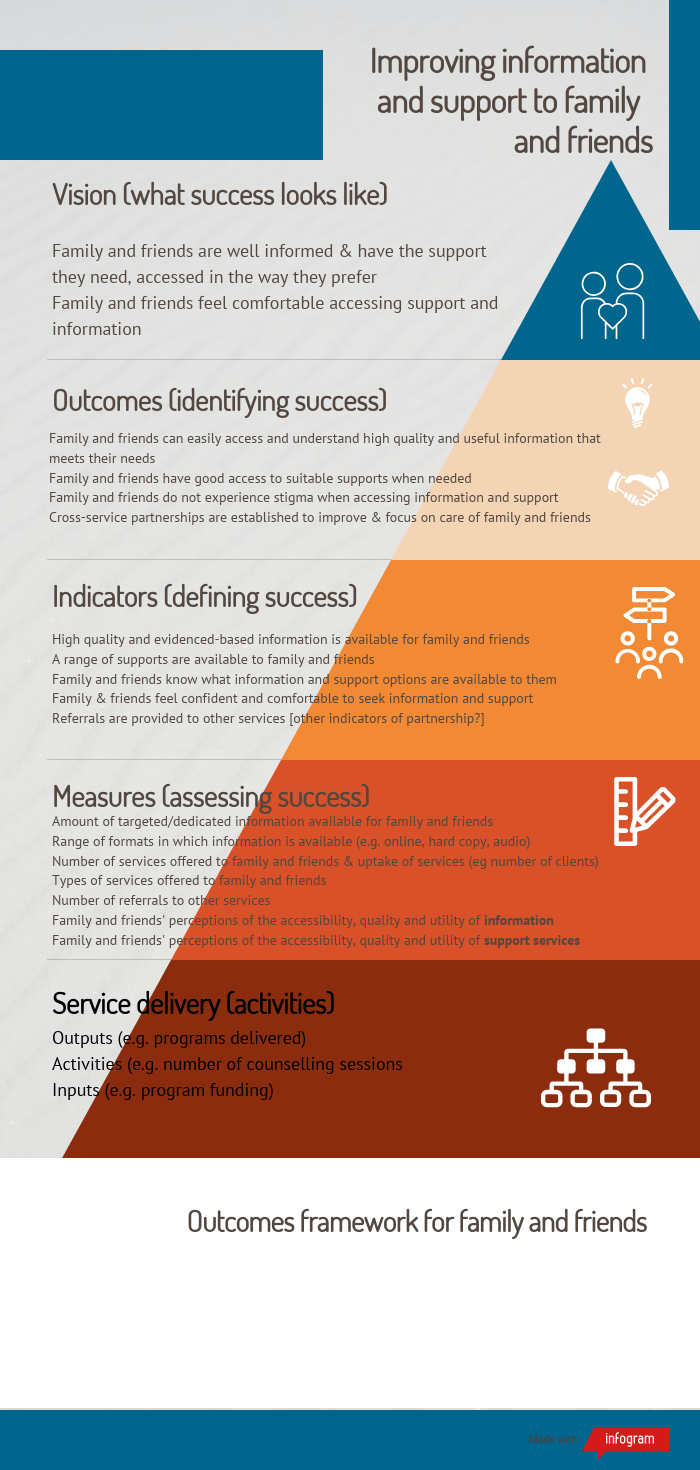 Measures – review of existing relevant tools This section summarises the findings of a comprehensive search undertaken of the peer reviewed and ‘grey’ (non-peer reviewed) research literatures to identify outcome measures that align with the aims of the ADF ISS Program regarding:Family and friends’ knowledge of, and access to, information and support that meets their needsStigma-related barriers that discourage family and friends from help seeking.This search did not identify any existing measures that reflected the same context of the proposed Family and Friends Outcomes Framework (i.e., concerned family or friends of people experiencing alcohol and/or other drug concerns). This section provides an overview of related and relevant tools that could be used to inform the development of measures for the proposed Family and Friends Outcomes Framework. Two major sources of information and data which could be used to measure progress towards, or achievement of, outcomes are considered here: organisational data and self-report data. Collating information from different and independent sources is a well-established approach to strengthening the accuracy and validity of assessment in any context.Stakeholder input on established outcomes measures of relevance to the current project is welcome6.1 Organisational data sourcesThere are considerable time and cost benefits to using existing data collected within standard organisational processes. As outlined in Figure 3, organisational data could include information such as counts of actual information sources or support services provided (e.g., number of resources available, number of counselling sessions delivered). Utility and access measures could include data such as number and length of website visits, number of downloads/views of resources or number of participants  who engaged in a program (including retention rate). The use of organisational data to assess services and programs may be familiar to many stakeholders. The purpose of the current consultation is to seek stakeholder input on the particular types of organisational data that would be most useful and feasible to incorporate into the current Framework.6.2 Self-report measures – families’ experience of serviceStakeholder input on established self-report measures of relevance to the current project is welcomeA comprehensive search of the peer reviewed research literature was conducted to identify established and validated scales addressing families’ service needs and experiences, and the experience of stigma in relation to a loved one’s alcohol or drug use.The following databases were searched for peer-reviewed articles containing self-report survey measures: Medline (Ovid), PsychINFO (Ovid), Emcare (Ovid), CINAHL (EBSCO), Scopus (Elsevier), Cochrane (Wiley), ProQuest and Web of Science (Clarivate Analytics), Google Scholar. In relation to service needs and experiences, the search terms "family" OR "friends" were combined with: "outcomes framework" AND "information OR support" AND "assessment OR measures"; service “delivery OR accessibility OR quality OR availability”. A total of 1,662 peer reviewed articles were identified, which was then limited to 127 articles that used survey or questionnaire measures. A review of these 127 articles identified 11 self-report measures of service needs and experiences of relevance to the current project. As observed previously in relation to existing family outcomes frameworks, self-report measures of families’ experience of service quality have primarily been developed to assess parents’ or guardians’ experience of child or youth health and welfare services. No self-report measures were identified in the peer reviewed literature which addressed concerned family and friends’ experiences of seeking information and support from AOD or other services.Table 1 provides an overview of the 11 measures identified in the peer-reviewed literature, including a list of the most relevant survey items (where licencing allows), evaluations (if any) of psychometric properties and notes regarding respondents for whom the measures are designed and any requirements for use (e.g., permissions, licencing). In sum, the measures presented in Table 1:Are developed to assess the views and experiences of parents/guardians/carers of children or youth receiving health or welfare servicesFocus on parents/guardians/carers views and experiences of service:Availability/accessibility and adequacyQuality (e.g., meet needs) and effectiveness (i.e., made a difference)Professionalism (e.g., friendly, supportive)Cultural sensitivityInclude general ratings of satisfaction with service.6.3 Self-report measures – families’ experience of stigmaThe following databases were searched for peer-reviewed articles containing self-report survey measures on secondary stigma experienced by families and friends: PubMed, PsychINFO (Ovid), Scopus (Elsevier) and Google Scholar. The following search terms were used: “substance use” OR “addiction” OR “drugs” OR “alcohol” AND "family" OR "friends" OR “caregiver” combined with: "stigma" OR “shame” OR “embarrassment" AND “measures” OR “scales” OR “assessment”. Over 11,300 articles were identified, the majority of which focused on self-stigma of people who use alcohol or other drugs. Table 2 presents three measures identified in the peer-reviewed literature that may be suitable for assessing stigma experienced by family members or friends that are particularly relevant to the context of the current framework. Only one stigma measure was identified that is specifically tailored for caregivers of AOD users [33]. Limitations of example self-report measures (Tables 1 and 2)It is acknowledged that none of the measures listed in Table 1 are appropriate or suitable to be incorporated into the proposed Framework as they are currently developed. These measures are presented to facilitate and support stakeholder input into the types of self-report measures that could be considered for inclusion in the proposed Framework. In the context of the current project, limitations of the measures in Table 1 include survey length (time/effort burden for respondents), survey context (services delivered to children or youth), limited psychometric evaluation (for some measures) and lack of assessment for cultural safety.Similarly, the main limitation of the scales presented in Table 2 is that most are not designed to be used with concerned family and friends. The measures have also not been as extensively used in the AOD research literature, hence their validity and reliability in the current context has not been established. Hence the measures in Tables 1 and 2 are presented for example purposes only, with stakeholder input sought on whether particular measures or specific items could be adapted to suit the aims and context of the current project.It is acknowledged that adapting or modifying existing survey instruments is not preferred, as this approach effectively nullifies existing evidence on the psychometric properties of the original scale. Unfortunately, the search of the peer-reviewed and grey literatures did not identify any established measures that could be used in the proposed Framework without modification or adaptation. Drawing on the measures summarised in Tables 1 and 2, stakeholder input is sought on the types of self-report measures that would be most useful and feasible to incorporate into the proposed Framework. This may include identification of survey topics or items from measures listed in Tables 1 and 2 that could be adapted to suit the current framework.Table  Examples of family focused outcome measures Note. Item number may differ from order of items in original instrument (items sorted by domain measured for ease of review).Note. Item number may differ from order of items in original instrument (items sorted by domain measured for ease of review).Table  Examples of measures of secondary stigmaNote. Item number may differ from order of items in original instrument (items sorted by domain measured for ease of review).Note. Item number may differ from order of items in original instrument (items sorted by domain measured for ease of review).References[1]  Di Sarno M, De Candia V, Rancati F, Madeddu F, Calati R, Di Pierro R. Mental and physical health in family members of substance users: A scoping review. Drug and Alcohol Dependence 2021;219:108439.[2]  McCann TV, Stephenson J, Lubman DI. Family stress, well-being and hope for the future when supporting a relative with AOD misuse: A cross-sectional survey. Issues in Mental Health Nursing 2021;42(5):430-6.[3]  Orford J, Velleman R, Natera G, Templeton L, Copello A. Addiction in the family is a major but neglected contributor to the global burden of adult ill-health. Social Science & Medicine 2013;78:70-7.[4]  McCann TV, Polacsek M, Lubman DI. Experiences of family members supporting a relative with substance use problems: A qualitative study. Scandinavian Journal of Caring Sciences 2019;33(4):902-11.[5]  McCann TV, Lubman DI. Stigma experience of families supporting an adult member with substance misuse. International Journal of Mental Health Nursing 2018;27(2):693-701.[6]  Alcohol and Drug Foundation. Families and friends of people with problematic substance use. ISS data report. Melbourne: ADF, 2021.[7]  Orford J. How does the common core to the harm experienced by affected family members vary by relationship, social and cultural factors? Drugs: Education, Prevention and Policy 2017;24(1):9-16.[8]  Alcohol and Drug Foundation. FIS rapid review. Melbourne: ADF, 2020.[9]  NSW Government. Human services outcomes framework guide. Sydney: Department of Finance, Services & Innovation, NSW Government; 2017. Available at: https://www.finance.nsw.gov.au/human_services.[10]  Penna RM. The nonprofit outcomes toolbox a complete guide to program effectiveness, performance measurement, and results. Hoboken, N.J: Wiley; 2011.[11]  Australian Research Alliance for Children and Youth. Measuring the outcomes of community organisations. Canberra: ARACY; 2009. Available at: https://www.aracy.org.au/publications-resources/command/download_file/id/111/filename/Measuring_the_outcomes_of_community_organisations.pdf.[12]  Social Ventures Australia. Disability housing– building a common outcomes framework for people with disability: Social Ventures Australia; 2020. Available at: https://disabilityhousingoutcomes.com/.[13]  Social Ventures Australia. Managing to outcomes. A guide to developing an outcomes focus. Sydney: Social Ventures Australia; 2018. Available at: https://mk0socialventuraff85.kinstacdn.com/assets/SVA-Outcomes-Management-Guide.pdf.[14]  Urban Institute. Building a common outcome framework to measure nonprofit performance. Washington DC: Urban Institute; 2006. Available at: https://www.urban.org/sites/default/files/publication/43036/411404-Building-a-Common-Outcome-Framework-To-Measure-Nonprofit-Performance.PDF.[15]  Mant J. Process versus outcome indicators in the assessment of quality of health care. International Journal for Quality in Health Care 2001;13(1):475–80.[16]  Arah OA, Klazinga NS, Delnoij DM, Asbroek AT, Custers T. Conceptual frameworks for health systems performance: A quest for effectiveness, quality, and improvement. International Journal for Quality in Health Care 2003;15(5):377-98.[17]  Downing A, Rudge G, Cheng Y, Tu Y-K, Keen J, Gilthorpe MS. Do the UK government's new Quality and Outcomes Framework (QOF) scores adequately measure primary care performance? A cross-sectional survey of routine healthcare data. BMC Health Services Research 2007;7(1):1-7.[18]  Shanahan M, Seddon J, Ritter A, De Abreu Lourenco R. Valuing families' preferences for drug treatment: A discrete choice experiment. Addiction 2020;115(4):690-9.[19]  Jones S, Bariola E. Information and support services research: Stakeholder perspectives. Draft report: Prepared for the Alcohol and Drug Foundation by Kantar Public; 2020.[20]  Kourgiantakis T, Ashcroft R, Mohamud F, Fearing G, Sanders J. Family-focused practices in addictions: A scoping review. Journal of Social Work Practice in the Addictions 2021;21:18-53.[21]  Wilson SR, Rodda S, Lubman DI, Manning V, Yap MBH. How online counselling can support partners of individuals with problem alcohol or other drug use. Journal of Substance Abuse Treatment 2017;78:56-62.[22]  Wilkens C, Foote J. “Bad parents,” “codependents,” and other stigmatizing myths about substance use disorder in the family. In: Avery JD, Avery JJ, Editors. The Stigma of Addiction: An Essential Guide. Cham: Springer International Publishing; 2019. p. 33-53.[23]  Bariola1 E, Watson2 I, Wong3 J, Lai3 J. Key informant interviews with family and friends from Aboriginal or Torres Strait Islander backgrounds and culturally and linguistically diverse backgrounds. Draft report: Prepared for the Alcohol and Drug Foundation by Kantar Public1; Gilimbaa2; Multicultural Marketing and Management3; 2020.[24]  Lee SK, Sulaiman-Hill CM, Thompson SC. Providing health information for culturally and linguistically diverse women: Priorities and preferences of new migrants and refugees. Health Promotion Journal of Australia 2013;24(2):98-103.[25]  Ibanga A. Web-based 5-Step Method for affected family members. Drugs: Education, Prevention and Policy 2010;17(sup1):129-53.[26]  Collins DAJ, Tully LA, Piotrowska PJ, Hawes DJ, Dadds MR. Perspectives on ParentWorks: Learnings from the development and national roll-out of a self-directed online parenting intervention. Internet Interventions 2019;15:52-9.[27]  Dilkes-Frayne E, Savic M, Carter A, Kokanović R, Lubman DI. Going online: The affordances of online counseling for families affected by alcohol and other drug issues. Qualitative Health Research 2019;29(14):2010-22.[28]  Klein B, White A, Kavanagh D, Shandley K, Kay-Lambkin F, Proudfoot J, et al. Content and functionality of alcohol and other drug websites: Results of an online survey. Journal of Medical Internet Research 2010;12(5):e51.[29]  Corrigan PW, Watson AC, Miller FE. Blame, shame, and contamination: The impact of mental illness and drug dependence stigma on family members. Journal of Family Psychology 2006;20(2):239-46.[30]  Communities & Justice NSW Government. NSW Human Services Outcomes Framework 2021. Available at: https://www.facs.nsw.gov.au/resources/human-services-outcomes-framework.[31]  Child Development Council. Outcomes Framework for Children and Young People 2021. Available at: https://childrensa.sa.gov.au/outcomes-framework/.[32]  WA Primary Health Alliance. Western Australia Primary Health Alliance (WAPHA) Outcomes Framework, 2021. Available at: https://www.wapha.org.au/service-providers/service-provider-support/outcomes/.[33]  D’Aniello C, Tambling R, Russell B. The Internalized Stigma of Substance Abuse Scale for Caregivers: Measuring substance use stigma experienced by caregivers. Alcoholism Treatment Quarterly 2021:1-10.[34]  Australian Mental Health Outcomes and Classification Network. Mental Health Carer Experience Survey. St Leonards, NSW: AMHOCN. Available at: https://www.amhocn.org/publications/mental-health-carer-experience-survey-guidance-organisations.[35]  Dempsey I. The Enabling Practices Scale: The development of an assessment instrument for disability services. Australia and New Zealand Journal of Developmental Disabilities 1995;20(1):67-73.[36]  Carter M, Kemp C, Sweller N. Construct validation of the Enabling Practices Scale. Journal of Intellectual and Developmental Disability 2017;42(3):223-9.[37]  Summers JA, Marquis J, Mannan H, Turnbull AP, Fleming K, Poston DJ, et al. Relationship of perceived adequacy of services, family–professional partnerships, and family quality of life in early childhood service programmes. International Journal of Disability, Development and Education 2007;54(3):319-38.[38]  Summers JA, Hoffman L, Marquis J, Turnbull A, Poston D, Nelson LL. Measuring the quality of family-professional partnerships in special education services. Exceptional Children 2005;72(1):65-81.[39]  Summers J, Hoffman L, Marquis J, Turnbull A, Poston D. Parent satisfaction with their partnerships with professionals across different ages of their children. Topics in Early Childhood Special Education 2005;25(1):48-58.[40]  Shafer AB, Temple JM. Factor structure of the Mental Health Statistics Improvement Program (MHSIP) Family and Youth Satisfaction Surveys. The Journal of Behavioral Health Services & Research 2013;40(3):306-16.[41]  Riley SE, Stromberg AJ, Clark J. Assessing parental satisfaction with children’s mental health services with the Youth Services Survey for Families. Journal of Child and Family Studies 2005;14(1):87-99.[42]  Ayton AK, Mooney MP, Sillifant K, Powls J, Rasool H. The development of the child and adolescent versions of the Verona Service Satisfaction Scale (CAMHSSS). Social Psychiatry and Psychiatric Epidemiology 2007;42(11):892-901.[43]  Health Care Commission. Experience of Service Questionnaire (ESQ). Available at: https://www.corc.uk.net/outcome-experience-measures/experience-of-service-questionnaire-esq/.[44]  Brown A, Ford T, Deighton J, Wolpert M. Satisfaction in child and adolescent mental health services: Translating users’ feedback into measurement. Administration and Policy in Mental Health and Mental Health Services Research 2014;41(4):434-46.[45]  Bailey Jr DB, Raspa M, Olmsted MG, Novak SP, Sam AM, Humphreys BP, et al. Development and psychometric validation of the Family Outcomes Survey-Revised.  2011;33(1):6-23.[46]  Waschl N, Poon KK, Chen M, Xie H. Assessing family outcomes over time: Longitudinal measurement invariance of the Family Outcomes Survey–Revised. Topics in Early Childhood Special Education 2021.[47]  Waschl N, Yang X, Xie H, Chen M, Poon KK. Construct validity of the Family Outcomes Survey - revised expanded helpfulness scale. Research in Developmental Disabilities 2021;112:103895.[48]  Poon KK, Ooi N, Bull R, Bailey DB. Psychometric validation of the Family Outcome Survey-Revised in Singapore. Research in Developmental Disabilities 2014;35(7):1534-43.[49]  Athay MM, Bickman L. Development and psychometric evaluation of the youth and caregiver Service Satisfaction Scale. Administration and Policy in Mental Health 2012;39(1-2):71-7.[50]  King SM, Rosenbaum PL, King GA. Parents‘ perceptions of caregiving: development and validation of a measure of processes. Developmental Medicine & Child Neurology 1996;38(9):757-72.[51]  Cunningham BJ, Rosenbaum PL. Measure of processes of care: A review of 20 years of research. Developmental Medicine and Child Neurology 2014;56(5):445-52.[52]  King S, King G, Rosenbaum P. Evaluating health service delivery to children with chronic conditions and their families: development of a refined Measure of Processes of Care (MPOC−20). Children's Health Care 2004;33(1):35-57.[53]  Lanners R, Mombaerts D. Evaluation of parents' satisfaction with early intervention services within and among European countries: Construction and application of a New Parent Satisfaction Scale. Infants & Young Children 2000;12(3):61-70.[54]  Khadye M, Ziviani J, Cuskelly M. Measures of parent satisfaction with early intervention services for children with physical disabilities: A systematic review. Journal of Occupational Therapy, Schools, & Early Intervention 2011;4(3-4):247-59.[55]  Ziviani J, Cuskelly M, Feeney R. Parent satisfaction with early intervention services for children with physical disabilities: Internal consistency of the European Parent Satisfaction Scale About Early Intervention. Infants & Young Children 2010;23(3):184-94.[56]  Eaton K, Ohan JL, Stritzke WGK, Corrigan PW. The Parents’ Self-Stigma Scale: Development, factor analysis, reliability, and validity. Child Psychiatry & Human Development 2019;50(1):83-94.[57]  Eaton K, Stritzke WGK, Corrigan PW, Ohan JL. Pathways to self-stigma in parents of children with a mental health disorder. Journal of child and family studies 2019;29(6):1732-44.[58]  Vogel DL, Wade NG, Haake S. Measuring the self-stigma associated with seeking psychological help. Journal of Counseling Psychology 2006;53(3):325-37.Appendix A: Outcomes frameworks addressing family outcomesNote. These Outcomes Frameworks address services for children and youth. Listed here as examples of Outcomes Frameworks focused on families outcomes.AustraliaFamilies first outcomes evaluation framework (UNSW)https://cphce.unsw.edu.au/sites/default/files/uploads/Families_First_Evaluation_Framework.pdfBuilding a better outcomes framework for families: A story from the Mallee (Social Ventures Australia)https://aifs.gov.au/cfca/webinars/building-better-outcomes-framework-families-story-malleeInternationalOranga Tamariki Outcomes Framework (NZ)https://www.orangatamariki.govt.nz/about-us/how-we-work/outcomes-framework/Herefordshire’s Family Outcomes Framework (UK)https://www.herefordshire.gov.uk/downloads/file/3747/herefordshires_family_outcomes_framework.pdfCounty Durham Family Outcome Framework. Children and Young People’s Services Children’s Services. (UK)https://durham-scp.org.uk/wp-content/uploads/2020/03/Family-Outcome-Framework-Reviewed-MARCH-2020-DSCP-002.pdfStakeholder input is particularly sought on three key issues in the development of aFamily and Friends Outcomes Framework:What does high quality AOD service delivery to family and friends look like? i.e., what outcomes (benefits, positive changes) should be the goal of service delivery to family and friends?What activities or results show progress towards/achievement of high quality AOD service?i.e., what specific indicators can be used to monitor and assess these outcomes?How can information about these results or activities be collected?i.e., what information and data should be collected to measure/assess these indicators?Please see 5.1 Stakeholder input (p. 17) for more detailed consultation questionsPlease email submissions to ncetaconsultation@flinders.edu.au by 21 January 2021Please attach cover page so we can document the stakeholder consultation processThis consultation paper is also available to download from the NCETA websitehttps://nceta.flinders.edu.au/stakeholder-consultationsStakeholder input is particularly sought on three key issues in the development of aFamily and Friends Outcomes Framework:What does high quality AOD service delivery to family and friends look like? i.e., what outcomes (benefits, positive changes) should be the goal of service delivery to family and friends?What activities or results show progress towards/achievement of high quality AOD service?i.e., what specific indicators can be used to monitor and assess these outcomes?How can information about these results or activities be collected?i.e., what information/data should be collected to measure/assess these indicators?Please see 5.1 Stakeholder input (p. 17) for more detailed consultation questionsExampleDisability Housing– Building a Common Outcomes Framework for People with Disability https://disabilityhousingoutcomes.com/Social Ventures Australia (SVA) Consulting [12]SVA Consulting developed a disability housing outcomes framework in partnership with key stakeholders from the sector.The Framework identified six outcomes which ‘reflect core values of choice and control, and what matters most for people with disability to live a good life’:Daily living: people with disability are in control of their daily living routinesHealth: people with disability are physically, mentally and emotionally healthy and can access health servicesRelationships and community: people with disability have healthy relationships at home and are connected with their communityRights and voice: people with disability can exercise their rights and responsibilities, and have valued roles in the communityIndependence: people with disability have choice and control over decisions about their livesStability and safety: people with disability are comfortable in their home and safe from physical and psychological harm.Eight indicators were identified to assess progress towards these outcomes, including self-report and independent observations (e.g., staff observations). For example, for the ‘health’ outcome:Two priority indicators were identified: satisfaction with access to health services and change in healthier habitsService satisfaction was measured by self-report (resident or family interview/survey)Change in healthier habits was measured by staff records.Stakeholder input is invited on:The overall structure of the FrameworkDoes the example in Figure 3 serve as a good model for developing a Family and Friends Outcomes Framework for the sector? How can model this be improved?The overall aim/vision of the FrameworkWhat does high quality service delivery to concerned family and friends look like? How can this be represented in a statement of vision/aims?The outcomes that represent the specific benefits/positive changes resulting from high quality service deliveryWhat specific outcomes should be identified for the Framework that define high quality service delivery to concerned family and friends?The indicators that can be used to monitor and assess these outcomesWhat activities, or results can be used to assess progress towards, or achievement of these outcomes?The measures that can be used to collect information about these indicatorsWhat types of data and information could be collected on these indicators? Can an agreed set of measures be identified to support consistency of measurement across services?Please note: Table 1 (page 22) provides examples of family-focused outcome measures that could be adapted for inclusion in the current frameworkThe value and feasibility of developing a set of indicators and measures that could be used for benchmarking across services.MeasureItemsPsychometric propertiesNotes1Mental Health Carer Experience Survey [34] [sample copy]Australian Mental Health Outcomes and Classification NetworkMaking a differenceAs a result of your experience with this mental health service in the last three months, has your life changed in the following areas?Your relationship with the person for whom you careYour hopefulness for your futureYour overall wellbeingOverall, how would you rate your experience as a carer with this mental health service over the last three months?Response scale: 1 (poor), 2 (fair), 3 (good), 4 (very good), 5 (excellent) and 6 (don’t know)As a carer with a family member, partner or friend who had contact with this mental health service in the last three months, how often did the following occur/were you given the following?Providing information and supportYou understood what you could expect from the mental health service for yourself and your family member, partner or friendYou were given an explanation of any legal issues that might affect your family member, partner or friendYou understood your rights and responsibilitiesYou were given information about services and strategies available if your family member, partner or friend became unwell againA brochure or other material about your rights and responsibilitiesAn explanation of how to make a compliment or complaint about the mental health serviceInformation about carer support services such as local groups, carer consultants, counsellors)Information on opportunities to participate in improving this mental health serviceA number you could call after hours for the serviceInformation about taking a support person to meetings or hearings if you wishedValuing individualityYour personal values, beliefs and circumstances were taken into considerationYou were able to obtain cultural or language support (such as an interpreter) when you neededYou were given the opportunity to enhance your abilities as a carerStaff worked in a way that supported your relationship with your family member, partner or friendSupporting active participationYou were given the opportunity to provide relevant information about your family member, partner or friendYou were involved in decisions affecting your family member, partner or friendYou were given opportunities to discuss the care, treatment and recovery of your family member, partner or friend (even, if for reasons of confidentiality, you could not be told specific information)You were involved in planning for the ongoing care, treatment and recovery of your family member, partner or friendYou had opportunities to communicate confidentially with the treating doctor if you needed (such as by phone, email or in person)Showing respectYour opinion as a carer was respectedYou were identified as a carer of your family member, partner or friendStaff conveyed hope for the recovery of your family member, partner or friendOpen ended questionsMy experience with this service would have been better if…The best things about this service were…No information foundRespondents: Carers (i.e., family members, partners or friends) of those who access mental health servicesLicense required for use (no cost):https://www.amhocn.org/mental-health-carer-experience-survey-0Instrument:https://www.amhocn.org/publications/mental-health-carer-experience-survey2Enabling Practices Scale(24 items) [35]Comfort with relationshipThe staff and I agree on what is most important in my son's/daughter's program It is easy to follow the advice of the staff 4It is easy to work together with the staff when planning my son's/daughter's program The staff accept our family's values and beliefs The staff care about my son/daughter and my family The staff's suggestions for working with my son/daughter make me feel comfortable I feel comfortable giving the staff advice if they ask me for assistance I feel that I am able to carry out the suggestions of the staff The suggestions that the staff make are positive I am an equal partner in the relationship I have with the staff The staff are happy to accept my suggestions With the support of the staff, I am able to solve problems quickly The staff consider my family and friends when discussing my son's/daughter's program Working with the staff has made me feel more capable CollaborationThe staff encourage me to contact my family and friends when I need advice By following the staff's suggestions I have learned how to deal with family concerns The staff offer help in response to our family's needsThe staff's suggestions for working with my son/daughter at home produce quick results The staff anticipate ore" family's needs and concerns The assistance the staff gives meets our family's needsParental autonomyI decide the programs for my son/daughter I am the person who makes the most important decisions about my son's/daughter's program I feel I should be given the most credit for the progress my son/daughter makes I am the person most responsible for the important changes in the life of my son/daughterResponse scale:Indicate how much the item applies (to respondent) on a five point Likert scaleFrequently used in disability services research. Construct validity yet to be established. Reliability (internal consistency) is good [36]Respondents: Parents with a child with intellectual disability3Early Childhood Services Survey (ECSS) [37]Family-orientated services (list of services)Information about where to get services for your childMoney to help pay bills Child care Parent or family training Information about specific disabilities Support groups Information about where to get services for your familyInformation about legal rights Counselling Respite careSibling support Homemaker and/or housekeeping servicesTransportationResponse scale: Need for serviceYes/NoResponse scale: Service adequacy (if needed)None at all, some but not enough, enoughN/ARespondents: Parents of children in early childhood service programsScale scoring: Service adequacy = ratio of total services received to the total number of services indicated as needed/received.4Beach Center Family-Professional Partnership Scale [38]Family-focused questionsYour family’s service provider:Are available when you need themAre honest, even when they have bad newsUse words that you understandProtect your family’s privacyShow respect for your family’s values and beliefsListen without judging your child or familyAre people that I can depend on and trustPay attention to what you have to sayAre friendly.Child-focused questionsYour family’s service provider:Help you gain skills or information to get what your child needsHave the skills to help your child succeedProvide services that meet the individual needs of your childSpeak up for your child’s best interests when working with other service providersLet you know about the good things your child doesTreat your child with dignity Build on your child’s strengths. Value your opinion about your child’s needsKeep your child safe when your child is in their careResponse scale:Importance and satisfaction of each item for partnership with a professional serving their child5-point likert scales1 (a little important), 3 (important) to 5 (critically important)1 (very dissatisfied), 3 (neither satisfied nor dissatisfied) to 5 (very satisfied)Established factor structure, good reliability (internal consistency) [37-39]Respondents: parents of children with disabilities5Mental Health Statistics Improvement Program (MHSIP) Youth Services Survey for Families (YSS-F) [40]General satisfactionOverall, I am satisfied with the services my child received. The people helping my child stuck with us not matter what. I felt my child had someone to talk to when he/she was troubled. The services my child and/or family received were right for us. My family got the help we wanted for my child. My family got as much help as we needed for my child. Participation in treatment planningI helped to choose my child’s services. I helped to choose my child’s treatment goals. I participated in my child’s treatment. AccessThe location of services was convenient for us (parking, public transportation, distance, etc.). Services were available at times that were convenient for us. Cultural sensitivityStaff treated me with respect. Staff respected my family’s religious/spiritual beliefs. Staff spoke with me in a way that I understood. Staff were sensitive to my cultural/ethnic background (race, religion, language, etc.). Social connectednessAs a result of the services my child and/or family received: I know people who will listen and understand me when I need to talk. I have people that I am comfortable talking with about my child’s problems. In a crisis, I would have the support I need from family or friends. I have people with whom I can do enjoyable things. Outcomes and functioningMy child is better at handling daily life. My child gets along better with family members. My child gets along better with friends and other people. My child is doing better in school and/or work. My child is better able to cope when things go wrong. I am satisfied with our family life right now. My child is better able to do things he or she wants to do. Response scale:6-point likert scale1 (strongly agree), 3 (I am neutral) to 5 (strongly disagree), 6 (not applicable)Open-ended questionsWhat have been some of the most helpful things about the services you and your child received over the last 6 months? What would improve the services that you and your child receive from the agency your child receives mental health services? Good structure, reliability and convergent validity [40, 41]Respondents: Parents of children receiving mental health services6Child and adolescent versions of theVerona Service Satisfaction Scale (CAMHSSS) [42]What is your view of:Overall satisfactionThe kinds of service offered to your child?The service your child has received, in a general sense?AccessThe appearance and comfort level of the rooms used? How much it cost the family to use the service, including travelling cost, time off work? The length of time before the first appointment? Effect of servicesThe effect of services the effect of services in helping you deal with your child’s problems?The effect of services in helping you to prevent the return of your child’s problems?The effect of services in helping your child to feel better?How effective the service was in helping you improve your knowledge and understanding of your child’s problems?How effective the service was in helping the relationship between your child and your family?How effective the service was in helping your child to establish good relationships with people outside your family?How effective the service was in helping your child do better at school or college? InformationThe explanation of what was going to happen in your child’s treatment and why?The publicity of information about the available child and adolescent mental health services?How information was given to you about the nature of your child’s problems and what to expect in the future?Professionals’ skills & behaviourHow the professionals (doctors, psychologists, nurses, therapists) listened to and understood your child’s problems?The personal manner of professionals?The professionals keeping time of appointments?The confidentiality and respect for your child’s rights? Being referred to other services if needed, (for example, to a paediatrician, educational psychologist, or social services)?How well different services worked together to help your child (if your child was seen by more than one person or agency)?The advice your child was given about what to do between appointments?The continuity of care your child has received (that is, seeing the same professionals)?The length of time between follow-up appointments? Relatives’ involvementThe advice given to your family or carers about how they could help your child?How effective the service was in helping your family or carers to understand your child’s problems?The ability of professionals to listen to and understand the worries your family or carers may have about your child?How information was given to your family or carers about your child’s problem and what to expect? How effective the service was in helping your family or carers deal better with your child’s problem?Response scale5-point likert scale1 (terrible) to 5 (excellent).Type of interventionThe response of services to crises or urgent needs during working hours? The arrangements made for after-hours emergencies? Was medication prescribed or recommended for you by a Child and Adolescent Psychiatrist? Did your child receive help to cope with social and school life? Did your child have the opportunity to meet alone, on a regular basis, with a therapist? Was your child admitted (stayed overnight or attended daily) to a Child and Adolescent Mental Health Unit? Did your family or carers have meetings with your child’s family therapist? Did your child receive group therapy? Did your family (or carers) have the opportunity to meet on a regular basis with other parents (parents group) of children with similar problems, in order to help to understand and help your child?Did you receive help from the Child and Adolescent Service with your child’s education, for example in finding a suitable school or additional support in school?Response scale:Did your child receive this intervention? (Yes/No)If Yes, what is your view of this intervention:5-point likert scale1 (terrible) to 5 (excellent).If no, in your view would this intervention have been helpful:Helpful, not helpful, not sureOpen ended questions:The things I liked most about my experience of the child and adolescent mental health servicesThe things I disliked most about my experience of the child and adolescent mental health servicesThe things I would like to changeGood internal consistency, test-retest reliability and sensitivity  [42] Respondents: parents of children receiving mental health services7Experience of Service Questionnaire (ESQ) (Parent/Carer) [43]1. I feel that the people who have seen my child listened to me2. It was easy to talk to the people who have seen my child3. I was treated well by the people who have seen my child4. My views and worries were taken seriously 5. I feel the people here know how to help with the problem I came for6. I have been given enough explanation about the help available here7. I feel that the people who have seen my child are working together to help with the problem(s)8. The facilities here are comfortable (e.g. waiting area) 9. The appointments are usually at a convenient time (e.g. don’t interfere with work, school)10. It is quite easy to get to the place where the appointments are11. If a friend needed similar help, I would recommend that he or she come hereOverall, the help I have received here is goodResponse scaleCertainly true, partly true, not true (don’t know)(‘don’t know’’ response option is not scored)Evidence for sensitivity and construct validity [44] Respondents: Parents of children accessing child/adolescent health servicesWidely used in child/adolescent mental health services, particularly in the UK8Family Outcomes Survey - Revised[45]Knowing rightsWe use available services We know our rights We know who to contact with questions We know options after leaving program We are comfortable talking to provider We are comfortable asking for services We are comfortable making decisionsWe feel like team members Response scale4-point likert scale1 (Not at all), 2 (a little), 3 (somewhat), 4 (almost completely)Good construct validity and reliability (internal consistency) [46-48]Parents of children accessing services for disabilities or developmental delays5 subscales in full survey. ‘Knowing rights’ subscale items reported here (most relevant)Other domains Understanding strengths; helping child develop & learn; having support systems; accessing the community9Youth and caregiver Service Satisfaction Scale (SSS) [49]Did this youth get the kind of services you think you needed?If another youth were in need of similar help, would you recommend our services to him or her?If this youth were to seek help again, would you seek it from us? Were the services you received the right approach for helping this youth ?Response scale1 (No, definitely not’) to 4 (Yes, definitely’).Reliability (internal consistency), model fit [49]Respondents: Caregivers of youth receiving mental health services Adapted from the CSQ-8 (Brannan et al, 1996)10Measures of Processes of Care (MPOC)(20 items)[50]Evaluation of the quality of family-centred service provision: Enabling and ‬partnershipProviding general informationProviding specific information about the childCoordinated and comprehensive care for child ‬and ‬family (4 items)Respectful Established reliability, validity & sensitivity [50-52]Respondents: Parents of children receiving health servicesExtensively used in Canada.Copyright owned by CanChild researchers. Permission and licensing agreement required for use and can be purchased from https://canchild.ca/shop11European Parent Satisfaction Scale about Early Intervention[53]Assistance/care for parentsI think that the assistance, care, and support offered to me by the service in general is:The assistance and care provided by the service has helped me to change the view I have of my child:The assistance and care provided by the service helped me to handle my emotions:With the information about existing services and interventions, I can better see which services my child needs:The assistance and care provided by the service helped me to see my child’s possibilities and difficulties:The assistance and care provided by the service helped me to feel more secure in dealing with and handling my child:I have more fun with my child as a result of assistance and care provided by the service:I was provided with new ideas for the daily care and education of my child through the assistance I received:I think that there are enough opportunities to get in contact with other parents if I want to:The contact I have with other parents is helping me:The early intervention (EI) service informs me about financial assistance that is available to me:The EI service informs me about administrative issues:The EI service informs me about different community services available for my child:I think that the information provided by the EI service about my child’s disabilities/special needs has been helpful:I think that the service has provided opportunity for group activities for parents:Relationship Between parents and service providers/professionalsI have the feeling that the service providers from the EI program understand me:I have the feeling that the service providers from the EI program protect our confidentiality:I may speak to the service providers from the EI program about my doubts and concerns in regard to the assistance and care my child receives:The service providers from the EI program accept my decisions:I have an active part in making decisions:The service providers from the EI program answer my questions:Services of other community agenciesI think that the service providers are aware of other community agencies to which we couldbe referred:The accessibility of other community agencies is:The flexibility of other community agencies is:Additional comments[open-ended responses]Response scaleNeutral statements rated using bad/good scale anchors (e.g., Q1), positively worded statements rated using disagree/agree scale anchors (e.g., Q2)-2 (very bad/I strongly disagree) 0 (neither good nor bad) to +2 (very good/I strongly agree), not relevant/not applicableEvidence for internal consistency and content validity [54, 55]Respondents: Parents of children receiving early intervention servicesItems reported from Ziviani et al (modification of phrasing for Australian context) [55]Seven subscales in full survey (more relevant reported here):1. Assistance/care for parents2. Assistance/care forchildren3. Social environment 4. Relationshipbetween parents and service providers/ professionals5. Model of assistance/ care6. Parents’ rights 7. Services of othercommunity agenciesMeasureItemsPsychometric propertiesNotes1Internalized Stigma for Substance Abuse Scale for Caregivers (ISSA-C) [33]Unidimensional (no subscales)I feel out of place in the world because my loved one has a substance use problemSubstance using people tend to be violentPeople discriminate against me because my loved one has a SU problemI avoid getting close to people who don’t have SU problems to avoid rejection.I am embarrassed or ashamed that my loved one has a SU problemPeople with SU problems shouldn’t get marriedPeople with SU problems make important contributions to societyI feel inferior to others who do not have a loved one with a SU problemI don’t socialize as much as I used to because my loved one’s SU problem makes me look or act weirdPeople with SU problems can’t live a good or rewarding lifeI don’t talk about myself or my family much because I don’t want to burden others with my loved one’s SU problemNegative stereotypes about SD keep me isolated from the “normal” worldBeing around people without SU problems makes me feel out of place or inadequateI feel comfortable being seen in public with a person who has an obvious SUDPeople often patronize me or treat me like a child because my loved one has a SUDI am disappointed in my loved one for having a SU problemHaving a SUD has spoiled my loved one’s lifePeople can tell my loved one has a SUD by the way they lookBecause my loved one has a SUD, I need to make decisions for themI stay away from social situations in order to protect my family and friends from embarrassmentPeople without a loved one with a SUD couldn’t possibly understand mePeople ignore my loved one or take them less seriously because they have a substance abuse problemMy loved one can’t contribute to society because they have a substance abuse problemLiving with a SUD loved one has made me a tough survivorNobody would be interested in getting close to me because my loved one has a SUDIn general, I am able to live my life the way I want toMy loved one can have a good fulfilling life despite their SUDOthers think my loved one can’t achieve much in life because of their SUDStereotypes about people with SUDs apply to my loved oneResponse scale4-point likert scale1 (strongly disagree), 2 (disagree), 3 (agree), 4 (strongly agree)Preliminary results indicate good construct validity and internal consistency [33]Respondents: Caregivers or supporters of people who use drugs/alcoholInstrument:Contact researchers for copy and useScale Scoring: Items 14, 24, 26 and 27 are reverse coded prior to scoring. Higher scores indicate higher levels of internalized stigma for caregivers2Parents’ Self Stigma Scale (PSSS) [56]Three subscales: self blame, self shame, bad parent self-beliefsMy child has his/her problem because of me The way I have raised my child has contributed to his/her problem I deserve to be blamed for my child’s problem I feel guilty that my child has his/her problem It is not my fault that my child has his/her problem I am embarrassed that my child has his/her problem I am ashamed that my child has his/her problem I am self-conscious about being a parent of a child with problems I am the best parent I can beI am a good parent, no matter what others say I am not a good enough parentResponse scale5-point likert scale1 (never) to 5 (almost all the time)Strong content validity, convergent validity and acceptable internal consistency [33, 56, 57]Respondents: Parents of children with mental health or related disordersInstrument:Contact researchers for copy and useScale Scoring:Score for each item is summed for a total score. Higher scores indicate higher levels of parenting self-stigma.8Self Stigma of Seeking Help (SSOSH) [58]Unidimensional (no subscales)I would feel inadequate if I went to a therapist for psychological helpMy self-confidence would NOT be threatened if I sought professional help Seeking psychological help would make me feel less intelligentMy self-esteem would increase if I talked to a therapistMy view of myself would not change just because I made the choice to see a therapistIt would make me feel inferior to ask a therapist for helpI would feel okay about myself if I made the choice to seek professional helpIf I went to a therapist, I would be less satisfied with myselfMy self-confidence would remain the same if I sought help for a problem I could not solveI would feel worse about myself if I could not solve my own problemsResponse scale5-point likert scale1 (strongly disagree), 2 (disagree), 3 (neither disagree nor agree), 4 (agree), 5 (strongly agree)High internal consistency and good test-retest reliability. Good construct and criterion validity. Good cross-cultural validity [58]Respondents: Anyone Instrument:Contact researchers for copy and useScale Scoring: Items 2,4,5,7 and 9 are reverse coded prior to scoring. Higher scores indicate higher levels of stigma about seeking help